Sketching Cubic Graphs 2Sketch these graphs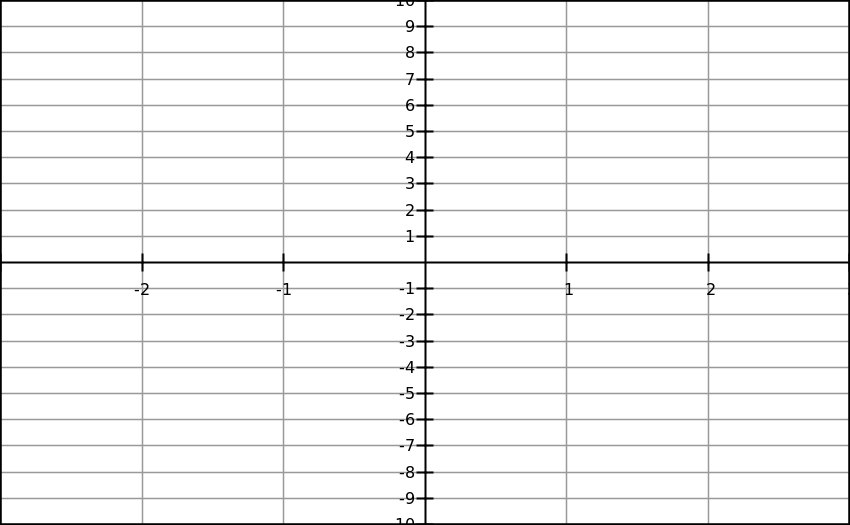 y = (x – 1)( x + 1 )(x + 2)                                            2) y = -(x – 1)(x + 1 )( x + 2)3)  y = (x – 2)2 (x + 1)				4) y = (2 – x)2 (x + 1)5)  y = (-x -1) 3					6) y = -(2 – x)3